  ANNEXURE– V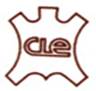 ANALYSIS–INDIA’S IMPORT PERFORMANCE OF LEATHER, LEATHER PRODUCTS & FOOTWEAR DURING APRIL-FEBRUARY 2022-23 VIS-À-VIS APRIL- FEBRUARY 2021-22.As per officially notified DGCI&S monthly India’s Import Data, the Import of Raw Hides & Skins, Leather, Leather products & Footwear for the period April-February 2022-23 touched US $ 1367.48 Million as against the performance of US $ 1010.44 Million in April- February 2021-22, recording a growth of 35.34%.                                  INDIA’S IMPORT OF LEATHER, LEATHER PRODUCTS & FOOTWEARDURING APRIL-FEBRUARY 2022-23 VIS-À-VIS APRIL- FEBRUARY 2021-22										Value in Million. US $                                                                                                                Value in Million. US $                              MONTH WISE INDIA’S IMPORT OF LEATHER & LEATHER PRODUCTS                       INCUDING NON- LEATHER FOOTWEAR FROM APRIL 2022 TO FEBRUARY 2023                       INCUDING NON- LEATHER FOOTWEAR FROM APRIL 2022 TO FEBRUARY 2023COMMODITYAPRILMAYJUNEJULYAUG.SEPTOCT.NOV.DECJANFEBTOTAL IMPORT20222022202220222022202220222022202220232023APR-FEB. 2023RAW HIDES AND SKINS3.463.013.573.183.123.602.442.702.221.821.7530.88FINISHED LEATHER46.5244.9947.8940.7646.2136.3636.7332.2630.6427.2928.88418.46LEATHER FOOTWEAR29.9432.7143.5741.3650.5351.4537.8037.4247.1640.4435.83447.93FOOTWEAR COMPONENTS2.633.882.974.123.382.694.872.042.312.021.9132.82LEATHER GARMENTS0.050.050.060.110.090.110.070.150.260.220.101.27LEATHER GOODS4.514.613.734.984.505.595.904.816.175.285.0855.16SADDLERY AND HARNESS0.280.250.370.330.230.230.330.550.060.220.313.15NON LEATHER FOOTWEAR27.927.238.3240.0246.5835.6332.8329.0929.8838.0132.56377.82TOTAL115.29116.70140.49134.86154.64135.66120.97109.02118.69115.30106.421367.48Source : DGCI&S